The 4th IIW South –East European Welding CongressBelgrade, Serbia, October 10-12, 2018www.seeiiw2018.duzs.org.rsSponsorship and Exhibiting Registration FormPlease complete and return the form to:  Conference Secretariat: BBN Congress Management, Deligradska 9, Belgrade, 11000, Serbia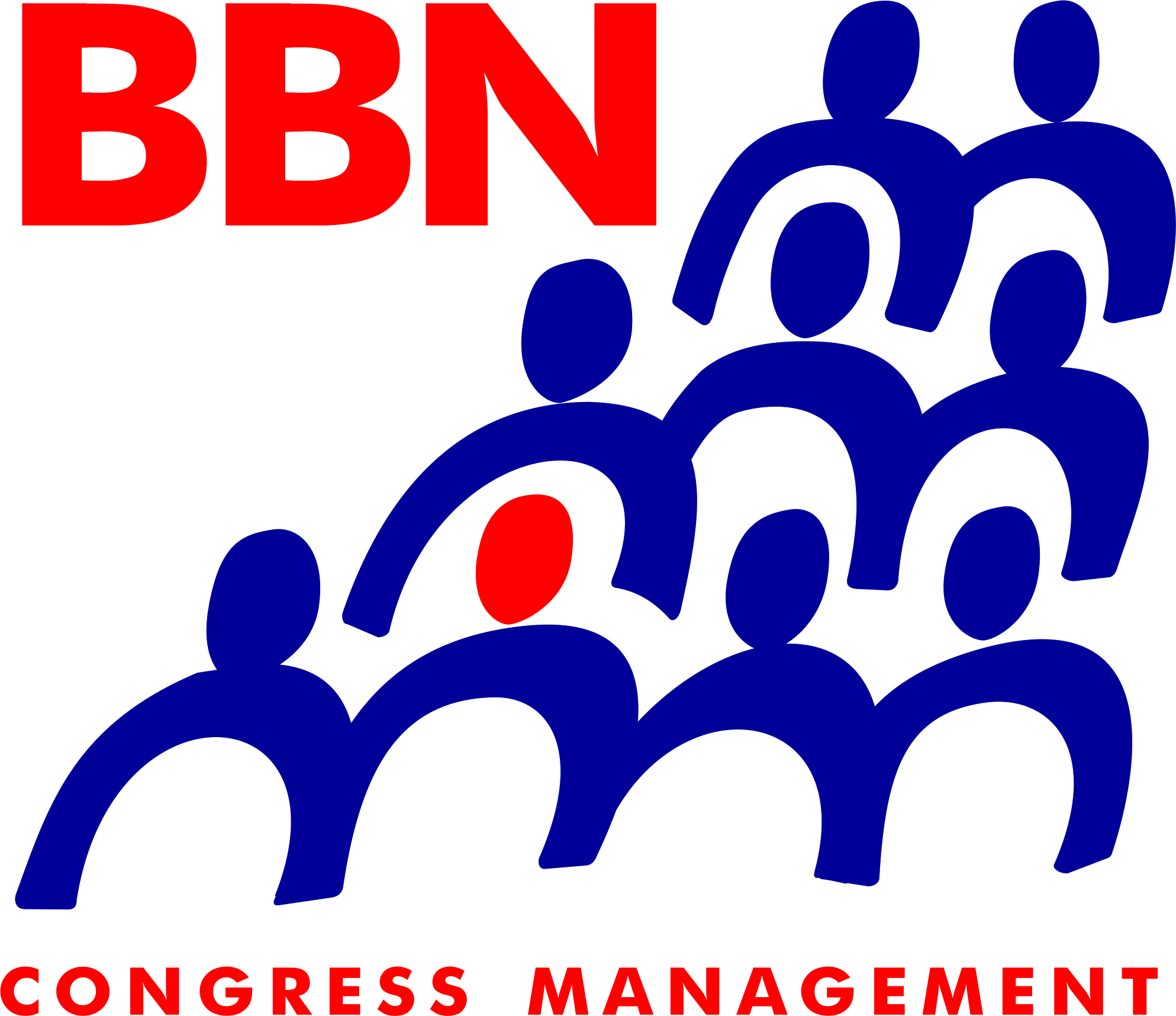   Phone: +381(0)113629402, 3629405, 2682318, Mob: +381(0)63368594, Fax: +381(0)113629406  Email: bbn@bbn.co.rs, bbn.pco@gmail.com, Web: www.bbn.co.rsCompany Name:	Contact: 	Position:	Address: 	City:	Zip Code:	Country:	Website: 	Tel.: 	 Fax:	E-mail:	Note: *20% VAT is includedThank you for your support!Date: …..…/………/………..	Signature/Stamp: ………………………..…….……We would like to become a sponsor at the following level:We would like to become a sponsor at the following level:We would like to become a sponsor at the following level:We would like to become a sponsor at the following level:Platinum sponsor10.000€Gold sponsor5.000€Silver sponsor3.000€Bronze sponsor1.500€Congress Bag sponsor3.000€Opening Ceremony and        Welcome Cocktail1.500€Donor400€Basic stand (min. 6m2) ____80€/m2ID congress ribbon800€Advertising in the Congress ProgramA4 page black/white colour1/2 A4 page black/white colourcolour advertisement200€120€+20%Payment Methods:Payment Methods:The payment will be made by bank transfer to BBN Congress Management doo:The payment will be made by bank transfer to BBN Congress Management doo:  for payment in EURO (sponsors from abroad)Bank: UNICREDIT BANK Srbija a.d.(IBAN) RS35170003000768500115S.W.I.F.T. BACXRSBG   for payment in RSD (Serbian sponsors)Bank: UNICREDIT BANK Srbija a.d.Account number: 170-30007685000-18   for payment in RSD (Serbian sponsors)Bank: UNICREDIT BANK Srbija a.d.Account number: 170-30007685000-18